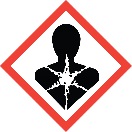 HAZARD STATEMENTS:Causes serious eye damage. May cause allergy or asthma symptoms or breathing difficulties if inhaled.May damage fertility or the unborn child.PRECAUTIONARY STATEMENTS:Obtain special instructions before use. Do not handle until all safety precautions have been read and understood. Avoid breathing dust/ fume/ gas/ mist/ vapours/ spray. Wash skin thoroughly after handling. Wear protective gloves/ protective clothing/ eye protection/ face protection. In case of inadequate ventilation wear respiratory protection. Store locked up.  Dispose of contents/container to an approved waste disposal plant.IF INHALED: If breathing is difficult, remove victim to fresh air and keep at rest in a position comfortable for breathing.IF IN EYES: Rinse cautiously with water for several minutes. Remove contact lenses, if present and easy to do. Continue rinsing.IF exposed or concerned: Get medical advice/attention.If eye irritation persists: Get medical advice/ attention.Supplier Identification & Emergency Phone#:See the Safety Data Sheet for more information.HAZARD STATEMENTS:Causes serious eye damage. May cause allergy or asthma symptoms or breathing difficulties if inhaled.May damage fertility or the unborn child.PRECAUTIONARY STATEMENTS:Obtain special instructions before use. Do not handle until all safety precautions have been read and understood. Avoid breathing dust/ fume/ gas/ mist/ vapours/ spray. Wash skin thoroughly after handling. Wear protective gloves/ protective clothing/ eye protection/ face protection. In case of inadequate ventilation wear respiratory protection. Store locked up.  Dispose of contents/container to an approved waste disposal plant.IF INHALED: If breathing is difficult, remove victim to fresh air and keep at rest in a position comfortable for breathing.IF IN EYES: Rinse cautiously with water for several minutes. Remove contact lenses, if present and easy to do. Continue rinsing.IF exposed or concerned: Get medical advice/attention.If eye irritation persists: Get medical advice/ attention.Supplier Identification & Emergency Phone#:See the Safety Data Sheet for more information.HAZARD STATEMENTS:Causes serious eye damage. May cause allergy or asthma symptoms or breathing difficulties if inhaled.May damage fertility or the unborn child.PRECAUTIONARY STATEMENTS:Obtain special instructions before use. Do not handle until all safety precautions have been read and understood. Avoid breathing dust/ fume/ gas/ mist/ vapours/ spray. Wash skin thoroughly after handling. Wear protective gloves/ protective clothing/ eye protection/ face protection. In case of inadequate ventilation wear respiratory protection. Store locked up.  Dispose of contents/container to an approved waste disposal plant.IF INHALED: If breathing is difficult, remove victim to fresh air and keep at rest in a position comfortable for breathing.IF IN EYES: Rinse cautiously with water for several minutes. Remove contact lenses, if present and easy to do. Continue rinsing.IF exposed or concerned: Get medical advice/attention.If eye irritation persists: Get medical advice/ attention.Supplier Identification & Emergency Phone#:See the Safety Data Sheet for more information.HAZARD STATEMENTS:Causes serious eye damage. May cause allergy or asthma symptoms or breathing difficulties if inhaled.May damage fertility or the unborn child.PRECAUTIONARY STATEMENTS:Obtain special instructions before use. Do not handle until all safety precautions have been read and understood. Avoid breathing dust/ fume/ gas/ mist/ vapours/ spray. Wash skin thoroughly after handling. Wear protective gloves/ protective clothing/ eye protection/ face protection. In case of inadequate ventilation wear respiratory protection. Store locked up.  Dispose of contents/container to an approved waste disposal plant.IF INHALED: If breathing is difficult, remove victim to fresh air and keep at rest in a position comfortable for breathing.IF IN EYES: Rinse cautiously with water for several minutes. Remove contact lenses, if present and easy to do. Continue rinsing.IF exposed or concerned: Get medical advice/attention.If eye irritation persists: Get medical advice/ attention.Supplier Identification & Emergency Phone#:See the Safety Data Sheet for more information.